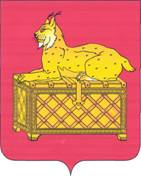 РОССИЙСКАЯ ФЕДЕРАЦИЯИРКУТСКАЯ ОБЛАСТЬ БОДАЙБИНСКИЙ РАЙОНДУМА ГОРОДА БОДАЙБО И РАЙОНА                                                                  Р Е Ш Е Н И ЕО внесении изменений в Положение об оплате труда муниципальных служащих муниципального образования г. Бодайбо и района, утвержденное решением Думы г. Бодайбо и района от 31.03.2009 № 10-па В соответствии со статьей 22 Федерального Закона от 02.03.2007 № 25-ФЗ «О муниципальной службе в Российской Федерации», Законом Иркутской области от 15.10.2007 № 88-ОЗ «Об отдельных вопросах муниципальной службы в Иркутской области», руководствуясь ст. 23 Устава муниципального образования г. Бодайбо и района, Дума г. Бодайбо и районаРЕШИЛА:,1. Внести в Положение об оплате труда муниципальных служащих муниципального образования г. Бодайбо и района, утвержденное решением Думы г. Бодайбо и района от 31.03.2009 № 10-па (с изменениями и дополнениями) (далее - Положение) следующие изменения:1.1. В Приложении к Положению об оплате труда муниципальных служащих муниципального образования г. Бодайбо и района раздел «Контрольно-ревизионный орган муниципального образования г. Бодайбо района» дополнить подразделом и строкой следующего содержания: 2. Настоящее решение вступает в силу с момента опубликования.Мэр г. Бодайбо и района                                                                          Е.Ю. Юмашевг. Бодайбо«18»  июня  2018 г.№ 12-паВедущие должностиВедущие должностиВедущие должностиИнспектор5 7301,0-2,5